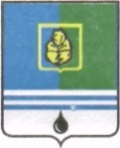 					РЕШЕНИЕДУМЫ ГОРОДА КОГАЛЫМАХанты-Мансийского автономного округа - ЮгрыОт «___»_______________20___г.                                                   №_______ О внесении измененийв решение Думы города Когалыма от 16.09.2015 №572-ГДВ соответствии с Градостроительным кодексом Российской Федерации, Уставом города Когалыма, решением Думы города Когалыма от 23.12.2014 №502-ГД «Об утверждении Порядка подготовки, утверждения местных нормативов градостроительного проектирования города Когалыма и внесения в них изменений», Дума города Когалыма РЕШИЛА:Внести в решение Думы города Когалыма от 16.09.2015 №572-ГД «Об утверждении местных нормативов градостроительного проектирования города Когалыма» (далее – решение) следующие изменения:в разделе 3 приложения к решению:в абзаце шестнадцатом слова «благоустройства территорий;» заменить словами «комплексного развития территорий и их благоустройства;» в абзаце двадцать первом слова «и устойчивому» исключить; в пункте 2.1 раздела 2 приложения 5 к решению: в абзаце восьмом части 4 подпункта 2.1.1 слова «и устойчивому» исключить;в части 1 подпункта 2.1.2. слова «и устойчивому» исключить;в абзаце третьем части 2 подпункта 2.1.2 слова «и устойчивому» исключить;в части 12 подпункта 2.1.2 слова «и устойчивому» исключить;Опубликовать настоящее решение в газете «Когалымский вестник».Председатель 					Глава Думы города Когалыма				города Когалыма_____________А.Ю.Говорищева		__________Н.Н.ПальчиковСогласовано:Подготовлено:специалист – эксперт ОАиГ				                Краева О.В.проектвносится главой города КогалымаСтруктурное подразделение Администрации города КогалымаДолжностьФ.И.О.ПодписьЮУООЮУОАиГ